Lesson 6.1 – exponent propertiesLesson 6.2 – exponential functionsWrite an exponential function given the information provided for each question.Lesson 6.3 – exponential growth and decayWrite the growth/decay factor under the following growth/decay rates.g. Determine the value of an account that started with $14,000 with annual interest of 4% compounded bi-annually, after 11 years.Compound interest:  		Value after 11 years: __________Lesson 6.5 – transformation of exponential functionsIdentify all of the transformations in each of the following functions.Graph each function on the grid to the right.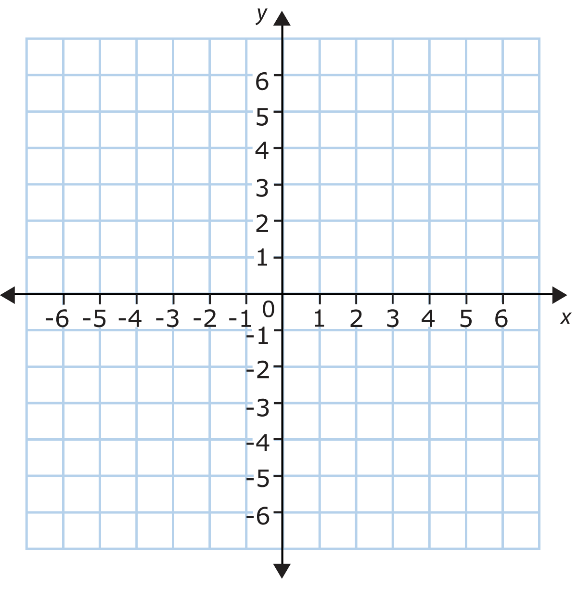 e.     f.     a.     b.     c.     d.     e.     f.     a.     starting value = 7, constant multiplier = 2Equation: ____________________b.     starting value = 1, constant multiplier =  Equation: ____________________c.     Equation: ____________________d.     Equation: ____________________e.     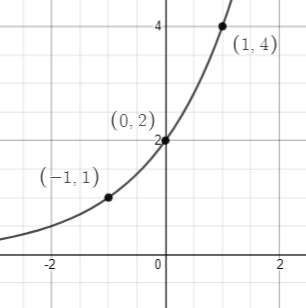 Equation: ____________________a.     72% growthb.     12% decayc.     3.5% decayd.     22.2% growthe.     91.6% decayf.     104% growthFunctionsTransformationsa.     b.     c.     d.     